    * Please note that at the time of promotion to class I Additional Admission   on fee of Rs. 7150/- will be charged for one  time.  		In case of Sibling concession, 30% of concession will be given to the youngest child.                                            Sibling Concession will be withdrawn when their elder brother/sister completes the education/leave the school.Transport Facility: - Optional (Same as pervious year)                                         Students can avail Transport Facility based on following charges:-                To Start transport facility, 1st month fee to be paid in advanceTransport Fee if not paid by due date transport facility will be stopped from 1st of next month without notice.               Transport will be available from nearest designated bus stop.               Transport facility once availed cannot be withdrawn in the middle of the session, failing which transport charges to                                      be paid  for full session.    Note:The above fee is subject to revision from time to time at the discretion of the school authority, with due permission of Nodal Officer and PTA membersTotal fee for Session 2022-23 will be realized only for 10 months and it has been divided in  installments as above..5% concession on fee & transport charge if paid in advance for whole year at the time of admission.In case of withdrawal of a student, the school authority should be informed by the guardian in writing one month in advance & All dues to be cleared before withdrawal of the student from school.Board Registration & Examination fee for class IX onwards will be charged separately on demand by board.Final examination Admit Card will be issued after clearance of Total Fees.Existing students to pay the yearly fee on monthly basis before 15th of every month.Parents who are not paying fee regularly (more than 3 months) have to pay 2% Administrative charges.The Management reserves the right to strike off name of such student who failed to pay 2 or more installments. In case of cheque payment all bounced cheque will attract an additional payment of Rs 180/-.& future fee to be paid by cash only. Post Dated Cheque (PDC) are not accepted..                   HERITAGE INTERNATIONAL PUBLIC SCHOOL                                                   AFFLIATION NO. 3330198,  U-DISE CODE 22100720810, SCHOOL CODE 15102                          FEES STRUCTURE FOR THE SESSION 2023-24 (Approved by Nodal Office)                                       New Students – Admission Fee (Not Refundable)FEES DETAILS NEW AND EXISTING  STUDENTSFEES DETAILS NEW AND EXISTING  STUDENTSFEES DETAILS NEW AND EXISTING  STUDENTSFEES DETAILS NEW AND EXISTING  STUDENTSFEES DETAILS NEW AND EXISTING  STUDENTSFEES DETAILS NEW AND EXISTING  STUDENTSFEES DETAILS NEW AND EXISTING  STUDENTSInstallmentPRE PRIMARYCLASS I TO VCLASS VI TO VIIICLASS IXCLASS XCLASS XI InstallmentPRE PRIMARYCLASS I TO VCLASS VI TO VIIICLASS IXCLASS X& CLASS XII1st Installment766810476110441271712933144982nd Installment1296183619442160237625923rd Installment1296183619442160237625924th Installment1296183619442160237625925th Installment1296183619442160237625926th Installment1296183619442160237625927th Installment1296183619442160237625928th Installment1296183619442160237625929th Installment12961836194421602376259210th Installment12961836194421602376259211th Installment1296183619442160Total206282883630484343173431737826DistanceMonthly Charges  - For 11 MonthsYearly00 to o3 km 11001210003 to 05 km 12501375005 to 08 km 135014850More than 8km Rs. 1350/- + Rs. 100/ km April to FebMore than 8km Rs. 1350/- + Rs. 100/ km April to FebRs.14850/-+ 1100/km 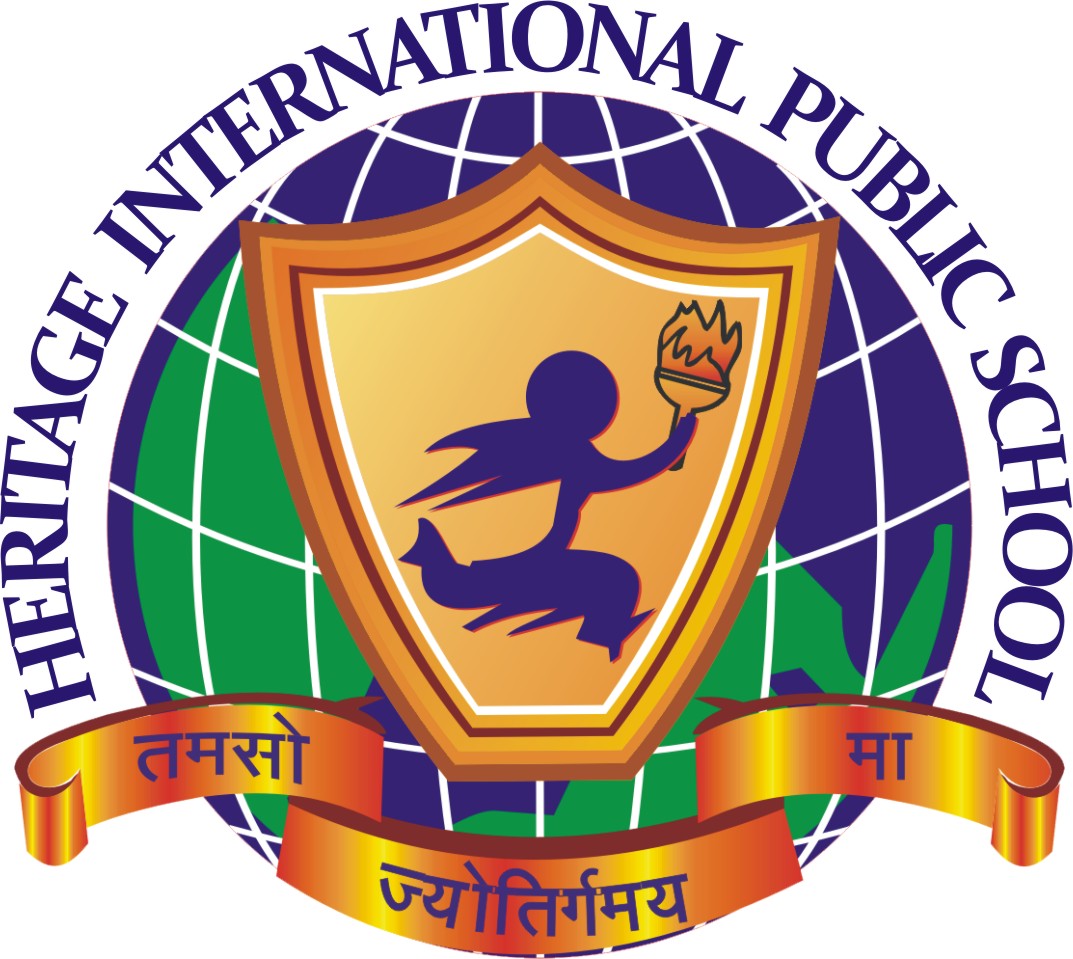 